Mamo Tato !Pomóż dziecku polubić siebie!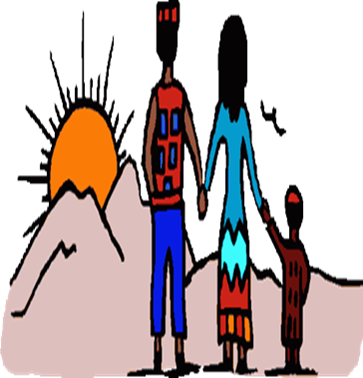 Udzielaj dziecku dużo pochwał.Chwal wysiłek, a nie wyniki.Pomóż dziecku stawiać sobie realne cele.Nie porównuj wysiłków dziecka do innych dzieci.Gdy krytykujesz działania dziecka to krytykuj tylko jego postępowanie, a nie dziecko.Panuj nad negatywnymi emocjami (złość).Powierzaj dziecku konkretne działania.Okaż dziecku, że je kochasz.Kiedy rodzic pilnie powinien skorzystać z pomocy pedagoga?Zawsze, gdy dzieje się dziecku krzywda! – jeśli rodzice zauważą w zachowaniu córki lub syna coś niepokojącego, co może mieć związek ze szkołą, gdy dziecko skarży się  na kogoś, gdy boi się (kolegów, nauczycieli lub innych osób).Bezwzględnie trzeba zgłaszać pedagogowi takie fakty jak: pobicia, wymuszenia pieniędzy, propozycje nabycia narkotyków lub zażywania, nakłanianie do kradzieży, dręczenie psychiczne, itp.Każde dziwne, nietypowe zachowanie dziecka szkolnego wymaga zainteresowania dorosłych. Szybka interwencja uchroni dziecko niejednokrotnie od bolesnych konsekwencji.Kiedy zauważyłeś trudności w nauce bądź inne niepokojące zachowania.Kiedy dziecko potrzebuje pomocy psychologiczno-pedagogicznejKiedy zauważyłeś trudne relacje dziecka z rówieśnikami, nauczycielami lub rodzeństwem. Każdej innej sprawie, która jest dla Was i Waszego dziecka bardzo ważna.Wsparcie może być udzielane w formie:Rozmów indywidualnych z rodzicami.Pedagogizacji rodziców w ramach zebrań oraz konsultacji.Prelekcji dla rodziców z osobami zaproszonymi z różnych instytucji współpracujących  ze szkołą (z pracownikami PPP, straży miejskiej, policji, itp.).Rozmów z rodzicami w domu ucznia (w wyjątkowych sytuacjach – zawsze w obecności drugiej osoby, najczęściej wychowawcy klasy).Informowania rodziców o formach i możliwościach pomocy poza szkołą.    RODZICE SPRZYJAJĄ  DOBREJ PROFILAKTYCE, GDY:mają dobry kontakt z dzieckiem,mają jasno ustalony przez dziecko system norm, wartości,okazują swojemu dziecku miłość i szacunek,mają dobry kontakt ze szkołą,stanowią wzór osobowy dla dziecka,potrafią zwracać się o pomoc,dostarczają wzorców zdrowego stylu życia alternatywnych form spędzania wolnego czasu,uczą swoje dziecko ważnych umiejętności życiowych, radzenia sobie z presją rówieśników, podejmować odpowiedzialne decyzje,kształtują poczucie własnej wartości,nie lekceważą problemów dziecka,mają wiedzę na temat prawidłowości i zaburzeń wieku dorastania,"Dojrzewają" ze swoim dzieckiem z roli opiekuna przechodząc w partnera swojego dziecka,wiedzą , jak postąpić , gdy coś podejrzewają,DEKALOG  DLA  RODZICÓW  I  WYCHOWAWCÓWNie upokarzaj dziecka: bo ono, tak jak Ty, ma silne poczucie własnej godności.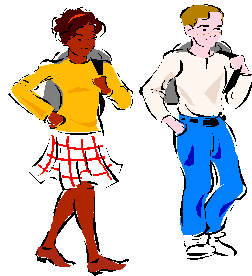 Staraj się nie stosować takich metod, których sam w dzieciństwie nie akceptowałeś.Pozwalaj dziecku dokonywać wyboru w miarę możliwości jak najczęściej.Jeżeli zachowałeś się wobec dziecka niewłaściwie, przeproś je i wytłumacz się. Nie bój się utratyautorytetu, dziecko i tak wie kiedy popełniasz błędy.Nigdy nie mów źle o dziecku, w szczególności w obecności  innych osób.Nie mów "zrobisz to, bo ja tak chcę" -  jeżeli musisz czegoś zabronić, zawsze to uzasadnij.Jeśli wydajesz polecenia dziecku, staraj się nie stać nad nim i mówić  "z  góry swego autorytetu".Nie musisz być za wszelką cenę konsekwentny. I nie musisz być w zgodzie z innym dorosłym przeciwko dziecku, jeżeli wiesz, że on nie miał racji.Gdy nie wiesz,  jak postąpić, pomyśl, jak Ty poczułbyś się, będąc dzieckiem .Staraj się być czasem adwokatem własnego dziecka .Na podstawie: E. CYZ :Dziecko i jego prawa, ( 1992)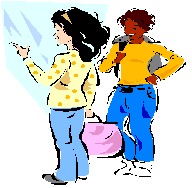 RODZICUBądź życzliwym, pogodnym, cierpliwym przewodnikiem i towarzyszem swego dziecka w jego kłopotach szkolnych.Staraj się zrozumieć swoje dziecko: jego potrzeby, możliwości i ograniczenia.Spróbuj jak najwcześniej zaobserwować, czy twoje dziecko ma trudności, na czym one polegają i co jest ich przyczyną - wyjaśnij swoje wątpliwości, omów spostrzeżenia na drodze konsultacji z psychologiem, logopedą, pedagogiem i w razie potrzeby z lekarzem.Spróbuj pomóc swojemu dziecku - zaobserwuj w czasie codziennej pracy z dzieckiem, co jest najskuteczniejsze dla przezwyciężenia jego trudności: w razie potrzeby skorzystaj z literatury i fachowej pomocy nauczyciela - terapeuty, logopedy (w formie terapii indywidualnej lub grupowej).Bądź w  stałym kontakcie z nauczycielem swego dziecka i pedagogiem szkolnym.Chwal i nagradzaj swoje dziecko nie tyle za efekty pracy, co za włożony w nią wysiłek oraz spraw, aby praca z dzieckiem  stała się przyjemna dla was obydwojga.20 reguł wychowania dzieci        
Nie psuj mnie. Dobrze wiem, że nie powinienem mieć tego wszystkiego, czego się domagam. To tylko próba z mojej strony.Nie bój się stanowczości. Właśnie tego potrzebuję - poczucia bezpieczeństwa.Nie bagatelizuj moich złych nawyków. Tylko Ty możesz mi pomóc zwalczyć zło, póki jest to jeszcze w ogóle możliwe.Nie rób ze mnie większego dziecka, niż jestem. To sprawia, że przyjmuję postawę głupio dorosłą.Nie zwracaj mi uwagi przy innych ludziach, jeśli nie jest to absolutnie konieczne. O wiele bardziej przejmuję się tym, co mówisz, jeśli rozmawiamy w cztery oczy.Nie chroń mnie przed konsekwencjami. czasami dobrze jest nauczyć się rzeczy bolesnych i nieprzyjemnych.Nie wmawiaj mi, że błędy, które popełniam, są grzechem. To zagraża mojemu poczuciu wartości.Nie przejmuj się za bardzo, gdy mówię, że Cię nienawidzę. To nie Ty jesteś moim wrogiem, lecz Twoja miażdżąca przewaga!Nie zwracaj zbytniej uwagi na moje drobne dolegliwości. Czasami wykorzystuję je, by przyciągnąć Twoją uwagę.Nie zrzędź. W przeciwnym razie muszę się przed Tobą bronić i robię się głuchy.Nie dawaj mi obietnic bez pokrycia. Czuję się przeraźliwie tłamszony, kiedy nic, z tego wszystkiego nie wychodzi.Nie zapominaj, że jeszcze trudno mi jest precyzyjnie wyrazić myśli. To dla tego nie zawsze się rozumiemy.Nie sprawdzaj z uporem maniaka mojej uczciwości. Zbyt łatwo strach zmusza mnie do kłamstwa.Nie bądź niekonsekwentny. To mnie ogłupia i wtedy tracę całą moją wiarę w Ciebie.Nie odtrącaj mnie, gdy dręczę Cię pytaniami. Może się wkrótce okazać, że zamiast prosić Cię o wyjaśnienie, poszukam ich gdzie indziej.Nie wmawiaj mi, że moje lęki są głupie. One po prostu są.Nie rób z siebie nieskazitelnego ideału. Prawda na Twój temat byłaby w przyszłości nie do zniesienia. Nie wyobrażaj sobie, iż przepraszając mnie stracisz autorytet. Za uczciwą grę umiem podziękować miłością, o jakiej nawet ci się nie śniło.Nie zapominaj, że uwielbiam wszelkiego rodzaju eksperymenty. To po prostu mój sposób na życie, więc przymknij na to oczy.Nie bądź ślepy i przyznaj, że ja też rosnę. Wiem, jak trudno dotrzymać mi kroku w tym galopie, ale zrób, co możesz, żeby nam się to udało.Nie bój się miłości. Nigdy.Janusz KorczakJak włączyć się w edukację własnego dziecka?
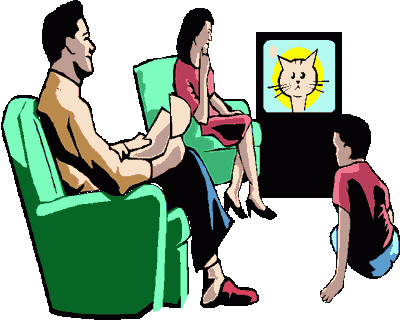 Okazuj zainteresowanie i doceniaj pracę nauczycieli i dyrektora.Otwórz się na pomysły nauczyciela, okaż dobrą wolę.Słuchaj opinii innych o Twoim dziecku, staraj się zrozumieć ich punkt widzenia.Podziel się z nauczycielem swoją wiedzą o mocnych stronach, talentach i zainteresowaniach swojego dziecka.Bierz pod uwagę i powiedz nauczycielowi o oczekiwaniach i celach, jakie sobie stawia twoje dziecko.Nie żałuj czasu na rozmowy o postępach i trudnościach dziecka w szkole.Bierz aktywny udział w zebraniach i dniach otwartych.Ustal z nauczycielem najlepszy sposób komunikowania się z tobą (telefon, e-mail, list, notatka w zeszycie dziecka).Staraj się zrozumieć i zaakceptuj reguły obowiązujące dziecko w szkole; nie podważaj ich znaczenia i nie pozwalaj na omijanie lub łamanie tych zasad w domu.Korzystaj z możliwości przeprowadzanie nieformalnych rozmów, nawiązywania kontaktów z nauczycielami, personelem szkoły, innymi rodzicami.Swoje wymagania, oczekiwania i uwagi przedstawiaj szczerze, otwarcie i niezwłocznie. Niech nie mają okazji urosnąć do problemu.Bierz udział w spotkaniach rodziców i pracy organów. Szukaj informacji o szkole, czytaj biuletyny; zaglądaj na stronę www szkoły.Poznaj godziny pracy sekretariatu, dyżurów nauczycielskich i dyrektorskich, terminy dni otwartych.Zgromadź informacje na temat systemu oceniania i wymagań wobec twojego dziecka (śródrocznych, na zakończenie semestru/roku, wymagań egzaminacyjnych).Poznaj przyjaciół i kolegów swojego dziecka a także ich rodziców.Staraj się śledzić życie szkoły i w miarę możliwości uczestniczyć w wydarzeniach organizowanych dla - lub z udziałem rodzin uczniów; pomóż organizować takie imprezy.Włącz się w pracę zespołów rodziców uczestniczących w konsultowaniu lub tworzeniu programu szkolnego.Weź udział w organizowanych dla rodziców warsztatach lub seminariach. Jeśli nie są organizowane podsuń szkole pomysł ich zorganizowania.Bierz udział w godzinach wychowawczych i lekcjach otwartych, na które jesteś zapraszany.Włącz się w organizacje imprez dla rodziców i rodzin organizowanych przez szkołę (święto szkoły, sportowe zawody rodzinne, przedstawienia teatrzyku szkolnego, aukcje na rzecz szkoły, piknik rodzicielski).Włącz się w opracowanie programu zajęć pozalekcyjnych, zaproponuj swoją pomoc w ich prowadzeniu (opieka nad młodszymi dziećmi, dowożenie dzieci na basen, do kina itp.).W miarę możliwości wspieraj fundusz rodzicielski lub ofiaruj własną pracę , pieczenia ciastek na imprezy szkolne, po prowadzenie koła zainteresowań).Ustal z nauczycielem plan postępowania w stosunku do twojego dziecka zwłaszcza w sytuacji kryzysowej.Omawiaj ze swoim dzieckiem przebieg szkolnego dnia, dowiaduj się o plany i ważne dla dziecka wydarzenia w zbliżającym się czasie.Poznaj mocne i słabe strony dziecka w szkole.Zadbaj, aby dziecko miało w domu wydzielone ciche i dobrze oświetlone miejsce do nauki i odrabiania lekcji.Pomóż swojemu dziecku zaplanować pracę, podzielić duże i trudne zadania na małe kroki.Ustal w miarę możliwości stałe godziny spokojnej pracy dziecka w domu - w tym czasie nie angażuj go do innych czynności.Okazuj szacunek dla pracy dziecka, doceniaj jego wysiłek.Spróbuj znaleźć zajęcie, które będziesz wykonywał razem z dzieckiem.Zachęcaj dziecko do podejmowania działań twórczych (malowania, grania itp.), czytania książek, czytajcie razem chociaż kilka minut każdego dnia.Organizuj w miarę możliwości rodzinne wycieczki do biblioteki, ogrodu zoologicznego, teatru, na koncert, do muzeum, lasu itp., aby wykorzystać je jako sposobność do zdobycia nowych ciekawych informacji.Wspólnie z dzieckiem wybierz i zaplanuj programy telewizyjne, które będzie mogło oglądać; gdy możesz, oglądaj je razem z nim i rozmawiaj o tym, co widziało i czego się nauczyło.Od czasu do czasu baw się z dzieckiem - graj w gry dydaktyczne, towarzyskie, komputerowe itp.Pomóż dziecku w zaplanowaniu przygotowań do klasówki, sprawdzianu, egzaminu.Pomóż zorganizować w szkole spotkania rodziców poświęcone wymianie doświadczeń na temat "Jak pomagać swojemu dziecku w odrabianiu prac domowych?"Weź udział w szkolnym festiwalu nauki; zaoferuj szkole swoje zdolności, talenty, umiejętności.Podejmij się opieki nad uczniami w czasie zajęć popołudniowych i prac porządkowych w szkole; weź udział w szkolnej wycieczce.Pomóż zorganizować system rodzicielskiego wolontariatu w szkole.Poznaj zasady szkolnego regulaminu i pomagaj nauczycielom w utrzymywaniu dyscypliny.Pomóż zorganizować prace społeczne uczniów.Zaoferuj nieodpłatnie szkole swoje eksperckie usługi w dziedzinach, na których się znasz i możesz pomóc.Dowiedz się jak najwięcej na temat działań podejmowanych w stosunku uczniów ze specjalnymi potrzebami edukacyjnymi (np. dysleksją).Podejmuj się funkcji społecznych w radach przedstawicielskich rodziców, także na szczeblu lokalnym, regionalnym i krajowym.Zachęcaj swoje dziecko do pełnienia funkcji społecznych i udziału w samorządzie uczniowskim i wspieraj je w działaniu.Staraj się poznać prawo oświatowe w zakresie niezbędnym do podejmowania odpowiedzialnej dyskusji o pracy szkoły.Pomóż szkole w gromadzeniu dodatkowych funduszy, ubieganiu się o dotacje, stypendia i granty oraz utrzymaniu w dobrym stanie majątku szkolnego.Wspieraj działania organizacji wychowawczych na terenie szkoły swojego dziecka (np. harcerstwa).Zachęcaj i wspieraj swoje dziecko w działaniu społecznym na rzecz potrzebujących pomocy; sam służ przykładem.„Traktuj dziecko tak jakbyś chciał,
aby ono traktowało Ciebie."Waldemar Łysiak"Dzieci chowane bez pieszczoty  są jak kwiaty hodowane bez słońca."                                                                             Alfred de Musset
"Kochać człowieka to znaczy mieć czas,
nie spieszyć się, być obecnym dla niego"Hans Burki